Постановление Правительства РФ от 6 мая 2011 г. N 354 "О предоставлении коммунальных услуг собственникам и пользователям помещений в многоквартирных домах и жилых домов" (с изменениями и дополнениями)Постановление Правительства РФ от 6 мая 2011 г. N 354
"О предоставлении коммунальных услуг собственникам и пользователям помещений в многоквартирных домах и жилых домов"С изменениями и дополнениями от:4 мая, 27 августа 2012 г., 16 апреля, 14 мая, 22 июля, 19 сентября 2013 г., 17, 25 февраля, 26 марта, 24 сентября, 14 ноября, 17 декабря 2014 г., 14 февраля, 4 сентября, 25 декабря 2015 г., 29 июня, 26 декабря 2016 г., 27 февраля, 27 июня, 9 сентября 2017 г., 27 марта, 15 сентября, 15, 21, 28 декабря 2018 г., 23 февраля, 22 мая, 13 июля 2019 г.148.1. Предоставление коммунальной услуги по обращению с твердыми коммунальными отходами потребителю осуществляется на основании возмездного договора, содержащего положения о предоставлении коммунальной услуги по обращению с твердыми коммунальными отходами, из числа договоров, указанных в пунктах 148.4 - 148.6 настоящих Правил.Договор, содержащий положения о предоставлении коммунальной услуги по обращению с твердыми коммунальными отходами, может быть заключен с исполнителем в письменной форме или путем совершения конклюдентных действий.Собственник нежилого помещения в многоквартирном доме в целях обеспечения обращения с твердыми коммунальными отходами заключает договор на оказание услуг по обращению с твердыми коммунальными отходами непосредственно с региональным оператором по обращению с твердыми коммунальными отходами. Указанный договор заключается в порядке и в соответствии с требованиями, установленными гражданским законодательством Российской Федерации и законодательствомРоссийской Федерации в области обращения с отходами производства и потребления.Собственник нежилого помещения в многоквартирном доме обязан предоставлять управляющей организации, товариществу или кооперативу многоквартирного дома, в котором расположено нежилое помещение собственника, данные об объемах коммунальной услуги по обращению с твердыми коммунальными отходами, потребленной за расчетный период по указанному договору, в течение 3 рабочих дней со дня получения от них запроса.Управляющая организация, товарищество, кооператив предоставляют региональному оператору по обращению с твердыми коммунальными отходами, оказывающему коммунальную услугу по обращению с твердыми коммунальными отходами, сведения о собственниках нежилых помещений в многоквартирном доме, а также направляют уведомления собственникам нежилых помещений в многоквартирном доме о необходимости заключения договоров на оказание услуг по обращению с твердыми коммунальными отходами непосредственно с региональным оператором по обращению с твердыми коммунальными отходами.Положения абзацев третьего - пятого настоящего пункта не распространяются на лиц, являющихся собственниками площадей, отведенных в многоквартирном доме под машино-места.Управляющая организация, товарищество или кооператив, осуществляющие управление многоквартирным домом, предоставляют региональному оператору по обращению с твердыми коммунальными отходами, приступающему к предоставлению коммунальной услуги по обращению с твердыми коммунальными отходами собственникам и пользователям помещений в многоквартирном доме, в случаях, предусмотренных подпунктами "д" и "е" пункта 148.11 настоящих Правил, сведения, необходимые для начисления платы за коммунальную услугу по обращению с твердыми коммунальными отходами, не позднее чем за 5 рабочих дней до дня начала предоставления региональным оператором по обращению с твердыми коммунальными отходами коммунальной услуги по обращению с твердыми коммунальными отходами в указанных случаях. Такие сведения должны включать в себя:фамилию, имя, отчество (при наличии), дату и место рождения, реквизиты документа, удостоверяющего личность, контактный телефон и адрес электронной почты (при наличии) каждого собственника и пользователя жилых помещений в многоквартирном доме, наименование (фирменное наименование) и место государственной регистрации юридического лица, контактный телефон, если собственником жилого помещения в многоквартирном доме является юридическое лицо;адреса жилых помещений в многоквартирном доме, собственникам или пользователям которых предоставляется коммунальная услуга по обращению с твердыми коммунальными отходами, с указанием общей площади жилого помещения, общей площади помещений, входящих в состав общего имущества в многоквартирном доме, а также количества лиц, постоянно проживающих в жилом помещении, и иных сведений, необходимых для расчета платы за коммунальные услуги в соответствии с настоящими Правилами;сведения о применении в отношении собственника или пользователя жилых помещений в многоквартирном доме мер социальной поддержки по оплате коммунальных услуг в соответствии с законодательством Российской Федерации;сведения о случаях, периодах и основаниях перерасчета размера платы за коммунальную услугу по обращению с твердыми коммунальными отходами, предоставленную потребителю, копии документов, подтверждающих право потребителя на перерасчет размера платы в соответствии с настоящими Правилами, за предыдущие 12 месяцев;реквизиты документов, подтверждающих право собственности на каждое жилое помещение в многоквартирном доме и (или) их копии (при их наличии).В случае непредоставления указанных сведений и (или) предоставления управляющей организацией, товариществом или кооперативом, осуществляющими управление многоквартирным домом, недостоверных сведений, убытки регионального оператора по обращению с твердыми коммунальными отходами, понесенные в связи с уплатой региональным оператором по обращению с твердыми коммунальными отходами штрафа за необоснованное увеличение размера платы за коммунальную услугу по обращению с твердыми коммунальными отходами, предусмотренного пунктом 155.1 настоящих Правил, рассчитанного при отсутствии указанных сведений или на основании недостоверных сведений, подлежат возмещению управляющей организацией, товариществом или кооперативом, осуществляющими управление многоквартирным домом и не предоставившими сведения и (или) предоставившими недостоверные сведения.Предоставление указанных сведений осуществляется одновременно на бумажном носителе за подписью единоличного исполнительного органа управляющей организации, товарищества или кооператива и на электронном носителе.Предоставление указанных сведений не требует согласия потребителя на передачу персональных данных в силу пункта 5 части 1 статьи 6 Федерального закона "О персональных данных".Правила дополнены пунктом 148.1-1 с 31 июля 2019 г. - Постановление Правительства России от 13 июля 2019 г. N 897148.1-1. Управляющая организация, правление товарищества или кооператива предоставляют региональному оператору по обращению с твердыми коммунальными отходами сведения из реестра собственников помещений в многоквартирном доме, позволяющие идентифицировать собственников помещений в данном многоквартирном доме (фамилия, имя, отчество (при наличии) собственника помещения в многоквартирном доме, полное наименование и основной государственный регистрационный номер юридического лица, если собственником помещения в многоквартирном доме является юридическое лицо, номер помещения в многоквартирном доме, собственником которого является физическое или юридическое лицо), а также сведения о размерах принадлежащих им долей в праве общей собственности на общее имущество собственников помещений в многоквартирном доме в случае изменения указанных сведений не позднее 10 рабочих дней со дня такого изменения.Предоставление указанных сведений осуществляется одновременно на бумажном носителе за подписью единоличного исполнительного органа управляющей организации, товарищества или кооператива и на электронном носителе.148.2. Договор, содержащий положения о предоставлении коммунальной услуги по обращению с твердыми коммунальными отходами, заключенный путем совершения потребителем конклюдентных действий, считается заключенным на условиях, предусмотренных настоящими Правилами.Договор, содержащий положения о предоставлении коммунальной услуги по обращению с твердыми коммунальными отходами в жилом помещении в многоквартирном доме или жилом доме (домовладении), заключенный в письменной форме, должен соответствовать настоящим Правилам. В случае несоответствия указанного договора настоящим Правилам он считается заключенным на условиях, предусмотренных настоящими Правилами.Потребителю в жилом помещении не может быть отказано в предоставлении коммунальной услуги по обращению с твердыми коммунальными отходами в случае отсутствия у потребителя заключенного в письменной форме договора, содержащего положения о предоставлении такой коммунальной услуги.148.3. Исполнителем коммунальной услуги по обращению с твердыми коммунальными отходами может выступать лицо из числа лиц, указанных в пунктах 148.4 и 148.5настоящих Правил. При этом период времени, в течение которого указанное лицо обязано предоставлять коммунальную услугу потребителям и вправе требовать от потребителей оплаты предоставленной коммунальной услуги, подлежит определению в соответствии с пунктами 148.8 - 148.11 настоящих Правил.148.4. Условия предоставления коммунальной услуги по обращению с твердыми коммунальными отходами собственникам и пользователям помещений в многоквартирном доме в зависимости от выбранного способа управления многоквартирным домом определяются:Подпункт "а" изменен с 31 июля 2019 г. - Постановление Правительства России от 13 июля 2019 г. N 897См. предыдущую редакциюа) в договоре управления многоквартирным домом, заключаемом собственниками помещений в многоквартирном доме или органом управления товарищества, кооператива с управляющей организацией, выбранной в установленном жилищным законодательством Российской Федерации порядке для управления многоквартирным домом, за исключением случаев, указанных в подпунктах "г" - "е" пункта 148.11 настоящих Правил. При этом управляющая организация не вправе отказаться от включения в указанный договор условий о предоставлении коммунальной услуги по обращению с твердыми коммунальными отходами, предоставление которой возможно с учетом степени благоустройства многоквартирного дома, а равно не вправе отказать в предоставлении такой коммунальной услуги;б) в договоре о предоставлении коммунальной услуги по обращению с твердыми коммунальными отходами, заключаемом товариществом или кооперативом с собственниками жилых помещений в многоквартирном доме, в котором создано товарищество или кооператив. При этом товарищество или кооператив не вправе отказать собственнику помещения в многоквартирном доме, являющемуся или не являющемуся его членом, в заключении договора о предоставлении коммунальной услуги по обращению с твердыми коммунальными отходами, предоставление которой возможно с учетом степени благоустройства многоквартирного дома, а равно не вправе отказать в предоставлении такой коммунальной услуги;в) в договорах на оказание услуг по обращению с твердыми коммунальными отходами, заключаемых собственниками жилых помещений в многоквартирном доме с соответствующим региональным оператором по обращению с твердыми коммунальными отходами.148.5. Условия предоставления коммунальной услуги по обращению с твердыми коммунальными отходами собственнику и пользователю жилого дома (домовладения) по его выбору определяются:Подпункт "а" изменен с 31 июля 2019 г. - Постановление Правительства России от 13 июля 2019 г. N 897См. предыдущую редакциюа) в договоре на оказание услуг по обращению с твердыми коммунальными отходами, заключаемом собственником жилого дома (домовладения) с соответствующим региональным оператором по обращению с твердыми коммунальными отходами;Подпункт "б" изменен с 31 июля 2019 г. - Постановление Правительства России от 13 июля 2019 г. N 897См. предыдущую редакциюб) в договоре на оказание услуг по обращению с твердыми коммунальными отходами, заключаемом собственником жилого дома (домовладения) с организацией (в том числе садоводческим или огородническим некоммерческим товариществом), которая от своего имени и в интересах собственника заключает договор на оказание услуг по обращению с твердыми коммунальными отходами с соответствующим региональным оператором по обращению с твердыми коммунальными отходами.148.6. Условия предоставления коммунальной услуги нанимателю, ссудополучателю по договору безвозмездного пользования помещением, арендатору жилого помещения определяются в соответствии с пунктом 11 настоящих Правил.При этом собственник жилого помещения, выступающий наймодателем, ссудодателем или арендодателем жилого помещения, в целях обеспечения предоставления нанимателям, ссудополучателям, арендаторам коммунальной услуги по обращению с твердыми коммунальными отходами, предоставление которой возможно с учетом степени благоустройства жилого помещения, заключает с исполнителем договор, содержащий положения о предоставлении такой коммунальной услуги, из числа договоров, указанных в пунктах 148.4 и 148.5 настоящих Правил.148.7. Предоставление коммунальной услуги по обращению с твердыми коммунальными отходами обеспечивается управляющей организацией, товариществом или кооперативом либо организацией, указанной в подпункте "б" пункта 148.5 настоящих Правил, посредством заключения с региональным оператором по обращению с твердыми коммунальными отходами договора на оказание услуг по обращению с твердыми коммунальными отходами в целях обеспечения предоставления коммунальной услуги по обращению с твердыми коммунальными отходами потребителям.Пункт 148.8 изменен с 31 июля 2019 г. - Постановление Правительства России от 13 июля 2019 г. N 897См. предыдущую редакцию148.8. Управляющая организация, выбранная в установленном жилищным законодательством Российской Федерации порядке для управления многоквартирным домом, приступает к предоставлению коммунальной услуги по обращению с твердыми коммунальными отходами потребителям в многоквартирном доме, за исключением случаев, предусмотренных подпунктами "г" - "е" пункта 148.11 настоящих Правил, с даты, указанной в решении общего собрания собственников помещений в многоквартирном доме о выборе управляющей организации, или с даты заключения договора управления многоквартирным домом, в том числе с управляющей организацией, выбранной органом местного самоуправления по итогам проведения открытого конкурса, но не ранее даты начала вывоза твердых коммунальных отходов по договору на оказание услуг по обращению с твердыми коммунальными отходами, заключенному управляющей организацией с региональным оператором по обращению с твердыми коммунальными отходами. Управляющая организация прекращает предоставление коммунальной услуги по обращению с твердыми коммунальными отходами с даты расторжения договора управления многоквартирным домом по основаниям, установленным жилищным или гражданским законодательством Российской Федерации, или с даты расторжения договора на оказание услуг по обращению с твердыми коммунальными отходами, заключенного управляющей организацией с региональным оператором по обращению с твердыми коммунальными отходами.Пункт 148.9 изменен с 31 июля 2019 г. - Постановление Правительства России от 13 июля 2019 г. N 897См. предыдущую редакцию148.9. Товарищество или кооператив, если собственниками помещений в многоквартирном доме в качестве способа управления многоквартирным домом выбрано управление товариществом или кооперативом, приступает к предоставлению коммунальной услуги по обращению с твердыми коммунальными отходами потребителям в многоквартирном доме, за исключением случаев, предусмотренных подпунктами "г" - "е" пункта 148.11 настоящих Правил, с даты его государственной регистрации, но не ранее даты начала вывоза твердых коммунальных отходов по договору на оказание услуг по обращению с твердыми коммунальными отходами, заключенному товариществом или кооперативом с региональным оператором по обращению с твердыми коммунальными отходами. Товарищество или кооператив прекращает предоставление коммунальной услуги по обращению с твердыми коммунальными отходами с даты своей ликвидации или с указанной в пункте 148.8 настоящих Правил даты начала предоставления коммунальной услуги управляющей организацией, с которой органом управления товарищества или кооператива заключен договор управления многоквартирным домом, или с даты расторжения договора на оказание услуг по обращению с твердыми коммунальными отходами, заключенного товариществом или кооперативом с региональным оператором по обращению с твердыми коммунальными отходами.148.10. Организация, указанная в подпункте "б" пункта 148.5 настоящих Правил, приступает к предоставлению коммунальной услуги по обращению с твердыми коммунальными отходами потребителям в жилом доме (домовладении) с даты начала предоставления коммунальной услуги, указанной в заключенном с собственником жилого дома (домовладения) в письменной форме договоре о предоставлении коммунальной услуги. Организация, указанная в подпункте "б" пункта 148.5 настоящих Правил, прекращает предоставление коммунальной услуги по обращению с твердыми коммунальными отходами с даты расторжения договора о предоставлении указанной коммунальной услуги по основаниям, установленным жилищным, гражданским законодательством Российской Федерации или законодательствомРоссийской Федерации об отходах производства и потребления.148.11. Региональный оператор по обращению с твердыми коммунальными отходами приступает к предоставлению коммунальной услуги по обращению с твердыми коммунальными отходами:а) собственникам и пользователям помещений в многоквартирном доме, в котором в качестве способа управления выбрано непосредственное управление, - с даты, указанной в решении общего собрания собственников помещений о выборе такого способа управления, до даты начала предоставления коммунальных услуг управляющей организацией либо товариществом или кооперативом, указанной в пункте 148.8 или 148.9 настоящих Правил;б) собственникам и пользователям помещений в многоквартирном доме, в котором не выбран способ управления либо способ управления выбран, но не наступили события, указанные в пункте 148.8 или 148.9 настоящих Правил, - со дня возникновения права собственности на помещение, со дня предоставления жилого помещения жилищным кооперативом, со дня заключения договора найма, со дня заключения договора аренды, если иной срок не установлен законодательством Российской Федерации в области обращения с отходами производства и потребления, или со дня прекращения ранее выбранного способа управления многоквартирным домом до дня начала предоставления коммунальных услуг управляющей организацией либо товариществом или кооперативом, указанного в пункте 148.8 или 148.9 настоящих Правил;в) собственникам и пользователям жилых домов (домовладений) - со дня возникновения права собственности на жилой дом (домовладение) или иного законного права пользования жилым домом, если иной срок не установлен законодательством Российской Федерации в области обращения с отходами производства и потребления, за исключением периода времени, в течение которого собственником жилого дома (домовладения) и организацией, указанной в подпункте "б" пункта 148.5 настоящих Правил, в письменной форме заключен и исполняется договор на оказание услуг по обращению с твердыми коммунальными отходами и такой договор не расторгнут;Подпункт "г" изменен с 31 июля 2019 г. - Постановление Правительства России от 13 июля 2019 г. N 897См. предыдущую редакциюг) собственникам и пользователям помещений в многоквартирном доме в случае, если общим собранием собственников помещений в таком многоквартирном доме принято решение о сохранении порядка предоставления коммунальной услуги по обращению с твердыми коммунальными отходами и расчетов за такую коммунальную услугу, действовавшего до принятия решения об изменении способа управления многоквартирным домом или о выборе управляющей организации при принятии собственниками помещений в многоквартирном доме решения об изменении способа управления многоквартирным домом или о выборе управляющей организации, - с даты принятия такого решения;Подпункт "д" изменен с 31 июля 2019 г. - Постановление Правительства России от 13 июля 2019 г. N 897См. предыдущую редакциюд) собственникам и пользователям помещений в многоквартирном доме, в отношении которого договор на оказание услуг по обращению с твердыми коммунальными отходами, заключенный управляющей организацией, товариществом или кооперативом с региональным оператором по обращению с твердыми коммунальными отходами, считается прекращенным, - по истечении 30 календарных дней со дня направления уведомления, предусмотренного частью 3 статьи 157.2 Жилищного кодекса Российской Федерации;Пункт 148.11 дополнен подпунктом "е" с 31 июля 2019 г. - Постановление Правительства России от 13 июля 2019 г. N 897е) при принятии общим собранием собственников помещений в многоквартирном доме решения, предусмотренного пунктом 4.4 части 2 статьи 44 Жилищного кодекса Российской Федерации, - с даты, определенной в таком решении, а в случае принятия региональным оператором по обращению с твердыми коммунальными отходами решения о переносе срока, с которого договор на оказание услуг по обращению с твердыми коммунальными отходами считается заключенным, не более чем на 3 календарных месяца в соответствии с положениями пункта 1 части 7 статьи 157.2 Жилищного кодекса Российской Федерации, - с даты, определенной указанным решением регионального оператора по обращению с твердыми коммунальными отходами.Правила дополнены пунктом 148.11-1 с 31 июля 2019 г. - Постановление Правительства России от 13 июля 2019 г. N 897148.11-1. В случае, указанном в подпункте "е" пункта 148.11 настоящих Правил, региональный оператор по обращению с твердыми коммунальными отходами приступает к предоставлению коммунальной услуги по обращению с твердыми коммунальными отходами с даты, указанной в подпункте "е" пункта 148.11 настоящих Правил, при условии поступления в его адрес копии решений и протокола общего собрания собственников помещений в многоквартирном доме по вопросу, указанному в пункте 4.4 части 2 статьи 44 Жилищного кодекса Российской Федерации.Не позднее 10 календарных дней до даты начала предоставления региональным оператором по обращению с твердыми коммунальными отходами коммунальной услуги по обращению с твердыми коммунальными отходами в случаях, указанных в подпунктах "д" и "е" пункта 148.11 настоящих Правил, региональный оператор по обращению с твердыми коммунальными отходами доводит до сведения собственников и пользователей жилых помещений в многоквартирном доме путем размещения на своем официальном сайте в сети Интернет и в государственной информационной системе жилищно-коммунального хозяйства следующую информацию:даты заключения и начала исполнения региональным оператором по обращению с твердыми коммунальными отходами договора на оказание услуг по обращению с твердыми коммунальными отходами;перечень сведений из числа указанных в абзацах восьмом - двенадцатом пункта 148.1 настоящих Правил, которые собственникам жилых помещений в многоквартирном доме необходимо предоставить региональному оператору по обращению с твердыми коммунальными отходами для расчета размера платы за коммунальную услугу;информация о сроках и способах внесения платы за коммунальную услугу по обращению с твердыми коммунальными отходами, в том числе непосредственно региональному оператору по обращению с твердыми коммунальными отходами без оплаты комиссии (для граждан);платежные реквизиты регионального оператора по обращению с твердыми коммунальными отходами;информация об адресе (местонахождении) регионального оператора по обращению с твердыми коммунальными отходами, а также адресах (местонахождении) его филиалов (при наличии), контактных телефонах и адресах электронной почты (при наличии).В случае принятия региональным оператором по обращению с твердыми коммунальными отходами решения о переносе срока, по истечении которого договор на оказание услуг по обращению с твердыми коммунальными отходами считается заключенным, региональный оператор по обращению с твердыми коммунальными отходами в срок, указанный в пункте 1 части 7 статьи 157.2 Жилищного кодекса Российской Федерации, уведомляет путем размещения этого решения на своем официальном сайте в сети Интернет и в государственной информационной системе жилищно-коммунального хозяйства о принятом решении лицо, по инициативе которого было созвано общее собрание собственников помещений в многоквартирном доме по вопросу, указанному в пункте 4.4 части 2 статьи 44 Жилищного кодекса Российской Федерации, с доведением до данного лица информации, предусмотренной абзацами третьим - седьмым настоящего пункта. Указанная информация в тот же срок размещается региональным оператором по обращению с твердыми коммунальными отходами в государственной информационной системе жилищно-коммунального хозяйства.Правила дополнены пунктом 148.11-2 с 31 июля 2019 г. - Постановление Правительства России от 13 июля 2019 г. N 897148.11-2. Лицо, по инициативе которого было созвано общее собрание собственников помещений в многоквартирном доме по вопросу, указанному в пункте 4.4 части 2 статьи 44 Жилищного кодекса Российской Федерации, доводит до сведения собственников и пользователей помещений в многоквартирном доме информацию, полученную от регионального оператора по обращению с твердыми коммунальными отходами в соответствии с пунктом 148.11-1 настоящих Правил, путем размещения в общедоступных местах (на досках объявлений, расположенных во всех подъездах многоквартирного дома или в пределах земельного участка, на котором расположен многоквартирный дом) в течение 5 календарных дней со дня ее получения.Правила дополнены пунктом 148.11-3 с 31 июля 2019 г. - Постановление Правительства России от 13 июля 2019 г. N 897148.11-3. В случае, указанном в подпункте "д" пункта 148.11 настоящих Правил, региональный оператор по обращению с твердыми коммунальными отходами одновременно с уведомлением, предусмотренным частью 3 статьи 157.2 Жилищного кодекса Российской Федерации, доводит до сведения собственников и пользователей помещений в многоквартирном доме информацию, указанную в пункте 148.11-1 настоящих Правил, путем размещения в государственной информационной системе жилищно-коммунального хозяйства, на своем официальном сайте в сети Интернет, в общедоступных местах (на досках объявлений, расположенных во всех подъездах многоквартирного дома или в пределах земельного участка, на котором расположен многоквартирный дом), а также путем опубликования в печатных изданиях, в которых публикуются акты органов местного самоуправления.Пункт 148.12 изменен с 27 декабря 2018 г. - Постановление Правительства России от 15 декабря 2018 г. N 1572См. предыдущую редакцию148.12. Региональный оператор по обращению с твердыми коммунальными отходами отвечает за обращение с твердыми коммунальными отходами с момента погрузки таких отходов в мусоровоз. Погрузка твердых коммунальных отходов включает в себя уборку мест погрузки твердых коммунальных отходов.Пункт 148.13 изменен с 31 июля 2019 г. - Постановление Правительства России от 13 июля 2019 г. N 897См. предыдущую редакцию148.13. Договор, содержащий положения о предоставлении коммунальной услуги по обращению с твердыми коммунальными отходами, заключаемый в том числе с собственником или пользователем жилого дома (домовладения), должен включать условия, указанные в подпунктах "а" - "е" и "л" - "с" пункта 19 настоящих Правил, а также порядок определения объема предоставленной коммунальной услуги и размера платы за коммунальную услугу, в том числе сведения о количестве расчетных единиц, утверждаемых при определении нормативов накопления твердых коммунальных отходов органами исполнительной власти субъектов Российской Федерации либо органами местного самоуправления поселений или городских округов (в случае наделения их соответствующими полномочиями законом субъекта Российской Федерации) для данной категории объекта и информацию в графическом виде о размещении мест (площадок) накопления твердых коммунальных отходов и подъездных путей.Договоры на оказание услуг по обращению с твердыми коммунальными отходами заключаются в случаях, предусмотренных частями 1 и 9 статьи 157.2 Жилищного кодекса Российской Федерации, между собственниками помещений в многоквартирном доме и региональным оператором по обращению с твердыми коммунальными отходами в соответствии с формой типового договора на оказание услуг по обращению с твердыми коммунальными отходами, утвержденной постановлениемПравительства Российской Федерации от 12 ноября 2016 г. N 1156 "Об обращении с твердыми коммунальными отходами и внесении изменения в постановление Правительства Российской Федерации от 25 августа 2008 г. N 641".148.14. Для заключения в письменной форме договора, содержащего положения о предоставлении коммунальной услуги по обращению с твердыми коммунальными отходами, из числа договоров, указанных в подпунктах "а" и "б" пункта 148.4 настоящих Правил, исполнитель в лице управляющей организации, товарищества или кооператива обязан не позднее 20 рабочих дней со дня, указанного соответственно в пункте 148.8 или 148.9 настоящих Правил, передать подписанный им проект договора в 2 экземплярах собственнику помещения в многоквартирном доме по месту нахождения исполнителя, по почте или иным согласованным с собственником способом. Собственник помещения в многоквартирном доме, получивший проект договора, содержащего положения о предоставлении коммунальной услуги по обращению с твердыми коммунальными отходами, при отсутствии у него разногласий по такому проекту обязан в течение 30 дней со дня его получения передать исполнителю по месту нахождения исполнителя, по почте или иным согласованным с исполнителем способом подписанный им 1 экземпляр договора с указанием в нем информации, предусмотренной подпунктами "в", "г", "д" и "л" пункта 19 настоящих Правил, а также сведений о количестве расчетных единиц, утверждаемых при определении нормативов накопления твердых коммунальных отходов органами исполнительной власти субъектов Российской Федерации либо органами местного самоуправления поселений или городских округов (в случае наделения их соответствующими полномочиями законом субъекта Российской Федерации) для данной категории объекта, и приложением к нему копий следующих документов:а) документ, подтверждающий право собственности (пользования) на помещение в многоквартирном доме (жилой дом);б) документ, удостоверяющий личность физического лица - собственника помещения, либо свидетельство о государственной регистрации юридического лица - собственника помещения.148.15. Собственник помещения в многоквартирном доме и собственник жилого дома (домовладения) вправе инициировать заключение в письменной форме договора, содержащего положения о предоставлении коммунальной услуги по обращению с твердыми коммунальными отходами, из числа договоров, указанных в подпунктах "а"и "б" пункта 148.4 и подпункте "б" пункта 148.5 настоящих Правил, путем подачи исполнителю по месту его нахождения, по почте или иным согласованным с исполнителем способом подписанного собственником (одним из сособственников) заявления о заключении договора в 2 экземплярах, содержащего информацию, указанную в подпунктах "в", "г", "д" и "л" пункта 19 настоящих Правил, а также сведения о количестве расчетных единиц, утверждаемых при определении нормативов накопления твердых коммунальных отходов органами исполнительной власти субъектов Российской Федерации либо органами местного самоуправления поселений или городских округов (в случае наделения их соответствующими полномочиями законом субъекта Российской Федерации) для данной категории объекта, и копий документов, указанных в пункте 148.14 настоящих Правил.Подачу документов в месте нахождения исполнителя может осуществить один из сособственников при предъявлении документа, удостоверяющего личность, или уполномоченный представитель любого из сособственников при предъявлении оформленной в установленном порядке доверенности.Исполнитель, получивший заявление и прилагаемые к нему документы, обязан их зарегистрировать в день поступления, сделать на втором экземпляре заявления отметку о дате принятия заявления и прилагаемых к нему документов и передать его заявителю.Исполнитель не позднее 10 рабочих дней со дня принятия заявления и прилагаемых к нему документов обязан выдать заявителю в месте нахождения исполнителя, по почте или иным согласованным с заявителем способом подписанный исполнителем проект договора, содержащего положения о предоставлении коммунальной услуги по обращению с твердыми коммунальными отходами, в 2 экземплярах.При наличии разногласий по полученному от исполнителя проекту договора, содержащего положения о предоставлении коммунальной услуги по обращению с твердыми коммунальными отходами, их рассмотрение осуществляется в соответствии с пунктом 24 настоящих Правил.148.16. Для заключения в письменной форме договора на оказание услуг по обращению с твердыми коммунальными отходами с региональным оператором по обращению с твердыми коммунальными отходами собственник жилого помещения в многоквартирном доме или собственник жилого дома (домовладения) подает региональному оператору по обращению с твердыми коммунальными отходами, в зоне деятельности которого образуются твердые коммунальные отходы, по месту его нахождения, по почте или иным согласованным с региональным оператором по обращению с твердыми коммунальными отходами способом подписанное собственником (одним из сособственников) заявление о заключении договора в 2 экземплярах, содержащее информацию, указанную в подпунктах "в", "г", "д" и "л" пункта 19 настоящих Правил, а также сведения о количестве расчетных единиц, утверждаемых при определении нормативов накопления твердых коммунальных отходов органами исполнительной власти субъектов Российской Федерации либо органами местного самоуправления поселений или городских округов (в случае наделения их соответствующими полномочиями законом субъекта Российской Федерации) для данной категории объекта, и копии документов, указанных в пункте 148.14 настоящих Правил.148.17. В случае если собственники помещений в многоквартирном доме, осуществляющие непосредственное управление таким домом, приняли на общем собрании решение о выдаче одному из собственников или иному лицу полномочий действовать в отношениях с третьими лицами от имени собственников в таком доме, это уполномоченное лицо вправе обратиться к региональному оператору по обращению с твердыми коммунальными отходами для заключения в письменной форме договора на оказание услуг по обращению с твердыми коммунальными отходами в отношении всех собственников со следующими документами:а) заявление о заключении договора, содержащего положения о предоставлении коммунальной услуги по обращению с твердыми коммунальными отходами, подписанное таким лицом;б) копия решения общего собрания о выдаче уполномоченному лицу полномочий действовать в отношениях с третьими лицами от имени собственников в таком доме;в) копия доверенности, выданной уполномоченному лицу в письменной форме всеми или большинством собственников;г) информация, указанная в подпунктах "в", "г", "д" и "л" пункта 19 настоящих Правил, а также сведения о количестве расчетных единиц, утверждаемых при определении нормативов накопления твердых коммунальных отходов органами исполнительной власти субъектов Российской Федерации либо органами местного самоуправления поселений или городских округов (в случае наделения их соответствующими полномочиями законом субъекта Российской Федерации) для данной категории объекта.148.18. Заключение договора, содержащего положения о предоставлении коммунальной услуги по обращению с твердыми коммунальными отходами, с региональным оператором по обращению с твердыми коммунальными отходами осуществляется в порядке, указанном в пункте 148.15 настоящих Правил.148.19. Основанием для отказа в заключении договора, содержащего положения о предоставлении коммунальной услуги по обращению с твердыми коммунальными отходами, может явиться только то, что степень благоустройства многоквартирного дома или жилого дома не позволяет предоставить потребителю коммунальную услугу по обращению с твердыми коммунальными отходами, о предоставлении которой заявитель указал в заявлении о заключении договора, содержащего положения о предоставлении указанной коммунальной услуги, или то, что организация, в которую обратился потребитель для заключения этого договора, не имеет возможности предоставления коммунальной услуги потребителю по причине ненаступления событий, указанных в пунктах 148.8 - 148.11 настоящих Правил. В случае отказа от заключения договора, содержащего положения о предоставлении коммунальной услуги по обращению с твердыми коммунальными отходами, по основаниям, предусмотренным настоящим пунктом, исполнитель обязан в 5-дневный срок со дня обращения заявителя за заключением договора в письменной форме уведомить его об отказе от заключения договора с указанием причин такого отказа.148.20. В случае представления в соответствии с пунктами 148.15 - 148.17 настоящих Правил заявителем неполного пакета документов или неправильного их оформления применяются положения пункта 29 настоящих Правил.148.21. Договор, содержащий положения о предоставлении коммунальной услуги по обращению с твердыми коммунальными отходами, заключенный в письменной форме, вступает в силу и является обязательным для сторон со дня его подписания обеими сторонами. Условиями такого договора может быть предусмотрено, что права и обязанности сторон возникают с более поздней даты после даты вступления этого договора в силу.Договор, содержащий положения о предоставлении коммунальной услуги по обращению с твердыми коммунальными отходами, заключенный путем совершения потребителем конклюдентных действий, считается заключенным потребителем с соответствующим исполнителем с даты начала предоставления коммунальных услуг таким исполнителем, указанной в пунктах 148.8 - 148.11 настоящих Правил.Договор, содержащий положения о предоставлении коммунальной услуги по обращению с твердыми коммунальными отходами, действует до даты (включительно) прекращения предоставления указанной коммунальной услуги соответствующим исполнителем, указанной в пунктах 148.8 - 148.11 настоящих Правил.Договор, содержащий положения о предоставлении коммунальной услуги по обращению с твердыми коммунальными отходами, может быть расторгнут досрочно по основаниям, предусмотренным гражданским, жилищным законодательством Российской Федерации или законодательством Российской Федерации об отходах производства и потребления.148.22. Исполнитель коммунальной услуги по обращению с твердыми коммунальными отходами обязан:а) предоставлять потребителю коммунальную услугу по обращению с твердыми коммунальными отходами в необходимых для него объемах и надлежащего качества в соответствии с требованиями законодательства Российской Федерации, настоящими Правилами и договором, содержащим положения о предоставлении указанной коммунальной услуги;Подпункт "б" изменен с 31 июля 2019 г. - Постановление Правительства России от 13 июля 2019 г. N 897См. предыдущую редакциюб) заключать с региональным оператором по обращению с твердыми коммунальными отходами договоры на оказание услуг по обращению с твердыми коммунальными отходами, за исключением случаев, указанных в пункте 148.11 настоящих Правил;Подпункт "в" изменен с 31 июля 2019 г. - Постановление Правительства России от 13 июля 2019 г. N 897См. предыдущую редакциюв) самостоятельно или с привлечением других лиц осуществлять техническое обслуживание внутридомовых инженерных систем, с использованием которых потребителю предоставляется коммунальная услуга по обращению с твердыми коммунальными отходами, за исключением случаев, предусмотренных подпунктами "б", "г" - "е" пункта 148.11 настоящих Правил;г) производить в установленном настоящими Правилами порядке расчет размера платы за предоставленную коммунальную услугу по обращению с твердыми коммунальными отходами и при наличии оснований производить перерасчет размера платы за указанную коммунальную услугу, в том числе в связи с предоставлением коммунальной услуги по обращению с твердыми коммунальными отходами ненадлежащего качества и (или) с перерывами, превышающими допустимую продолжительность, за период временного отсутствия потребителя в занимаемом жилом помещении;Подпункт "д" изменен с 31 июля 2019 г. - Постановление Правительства России от 13 июля 2019 г. N 897См. предыдущую редакциюд) производить непосредственно при обращении потребителя проверку правильности исчисления предъявленного потребителю для уплаты размера платы за коммунальную услугу по обращению с твердыми коммунальными отходами, задолженности потребителя или переплаты им за коммунальную услугу по обращению с твердыми коммунальными отходами, правильности начисления потребителю неустоек (штрафов, пеней) и немедленно по результатам проверки выдавать потребителю документы, содержащие правильно начисленные платежи. Выдаваемые потребителю документы по его просьбе должны быть заверены подписью руководителя и печатью исполнителя (при наличии). В случае если проведение такой проверки непосредственно при обращении потребителя невозможно, проверка может проводиться в срок, определенный по договоренности потребителя и исполнителя, но не превышающий 1 месяц со дня обращения потребителя. Документы по результатам проверки предоставляются потребителю способом, согласованным потребителем и исполнителем, не позднее 5 рабочих дней после завершения такой проверки;е) принимать в порядке и в сроки, которые установлены настоящими Правилами, сообщения потребителей о факте предоставления коммунальной услуги по обращению с твердыми коммунальными отходами ненадлежащего качества и (или) с перерывами, превышающими установленную продолжительность, организовывать и проводить проверку такого факта с составлением соответствующего акта проверки, а при наличии вреда, причиненного нарушением качества коммунальных услуг, - также акта, фиксирующего вред, причиненный жизни, здоровью или имуществу потребителя;ж) вести учет жалоб (заявлений, обращений, требований, претензий) потребителей на качество предоставления коммунальной услуги по обращению с твердыми коммунальными отходами, учет сроков и результатов их рассмотрения и исполнения, а также в течение 3 рабочих дней со дня получения жалобы (заявления, обращения, требования, претензии) направлять потребителю ответ о ее удовлетворении либо об отказе в удовлетворении с указанием причин отказа;з) информировать потребителей в порядке и в сроки, которые установлены настоящими Правилами, о причинах и предполагаемой продолжительности предоставления коммунальной услуги по обращению с твердыми коммунальными отходами ненадлежащего качества и (или) с перерывами, превышающими установленную продолжительность;и) информировать потребителя о дате начала проведения планового перерыва в предоставлении коммунальной услуги по обращению с твердыми коммунальными отходами не позднее чем за 10 рабочих дней до начала перерыва;Подпункт "к" изменен с 31 июля 2019 г. - Постановление Правительства России от 13 июля 2019 г. N 897См. предыдущую редакциюк) предоставить потребителю (путем указания в договоре, содержащем положения о предоставлении коммунальной услуги по обращению с твердыми коммунальными отходами, размещения на досках объявлений, расположенных во всех подъездах многоквартирного дома или в пределах земельного участка, на котором расположен многоквартирный дом (жилой дом или комплекс жилых домов), в государственной информационной системе жилищно-коммунального хозяйства, на официальном сайте исполнителя в сети Интернет, а также на досках объявлений, расположенных в помещении исполнителя в месте, доступном для всех потребителей, а в случаях, предусмотренных пунктом 148.11 настоящих Правил, путем размещения в государственной информационной системе жилищно-коммунального хозяйства, на официальном сайте исполнителя в сети Интернет, а также на досках объявлений, расположенных в помещении регионального оператора по обращению с твердыми коммунальными отходами в месте, доступном для всех потребителей) следующую информацию:сведения об исполнителе - наименование, место нахождения (адрес его постоянно действующего исполнительного органа), сведения о государственной регистрации, режим работы, адрес сайта исполнителя в сети Интернет, а также адреса сайтов в сети Интернет, на которых исполнитель в случаях, предусмотренных законодательством Российской Федерации, обязан размещать информацию об исполнителе, фамилия, имя и отчество руководителя;адреса и номера телефонов диспетчерской, аварийно-диспетчерской службы исполнителя;размеры тарифов (цен) на коммунальную услугу по обращению с твердыми коммунальными отходами и реквизиты нормативных правовых актов, которыми они установлены;порядок и форма оплаты коммунальной услуги по обращению с твердыми коммунальными отходами, сведения о последствиях несвоевременного и (или) неполного внесения платы за коммунальную услугу;показатели качества коммунальной услуги по обращению с твердыми коммунальными отходами, предельные сроки устранения аварий и иных нарушений порядка предоставления коммунальной услуги, установленные законодательством Российской Федерации, в том числе настоящими Правилами, а также информация о настоящих Правилах;наименования, адреса и телефоны органов исполнительной власти (их территориальных органов и подразделений), уполномоченных осуществлять контроль за соблюдением настоящих Правил;информация об обязанности потребителя сообщать исполнителю коммунальной услуги по обращению с твердыми коммунальными отходами об изменении количества зарегистрированных граждан в жилом помещении;сведения о необходимости заключения собственником нежилого помещения в многоквартирном доме в письменной форме договора на оказание услуг по обращению с твердыми коммунальными отходами непосредственно с региональным оператором по обращению с твердыми коммунальными отходами и последствиях незаключения такого договора;Подпункт "л" изменен с 27 декабря 2018 г. - Постановление Правительства России от 15 декабря 2018 г. N 1572См. предыдущую редакциюл) предоставлять любому потребителю в течение 3 рабочих дней со дня получения от него заявления информацию в письменной форме за запрашиваемые потребителем расчетные периоды о помесячных объемах и (или) массе твердых коммунальных отходов, образующихся в помещении в многоквартирном доме, и суммарном объеме и (или) массе твердых коммунальных отходов, образующихся в жилых и нежилых помещениях в многоквартирном доме, рассчитанных с применением нормативов накопления твердых коммунальных отходов или количества и объема контейнеров для накопления твердых коммунальных отходов, установленных в местах (площадках) накопления;м) нести иные обязанности, предусмотренные жилищным законодательством Российской Федерации, в том числе настоящими Правилами и договором, содержащим положения о предоставлении коммунальной услуги по обращению с твердыми коммунальными отходами.Правила дополнены пунктом 148.22-1 с 31 июля 2019 г. - Постановление Правительства России от 13 июля 2019 г. N 897148.22-1. Управляющая организация, товарищество или кооператив, осуществляющие управление многоквартирным домом, в случаях, предусмотренных подпунктами "б", "г" - "е" пункта 148.11 настоящих Правил, обязаны:а) самостоятельно или с привлечением других лиц осуществлять техническое обслуживание внутридомовых инженерных систем, с использованием которых предоставляется коммунальная услуга по обращению с твердыми бытовыми отходами потребителю;б) принимать в порядке и сроки, которые установлены настоящими Правилами, сообщения потребителей о факте предоставления коммунальной услуги по обращению с твердыми коммунальными отходами ненадлежащего качества и (или) с перерывами, превышающими установленную продолжительность, организовывать и проводить совместно с региональным оператором по обращению с твердыми коммунальными отходами проверку такого факта с составлением соответствующего акта проверки, а при наличии вреда, причиненного нарушением качества коммунальных услуг, - также акта, фиксирующего вред, причиненный жизни, здоровью или имуществу потребителя;в) вести учет жалоб (заявлений, обращений, требований, претензий) потребителей на качество предоставления коммунальной услуги по обращению с твердыми коммунальными отходами, учет сроков и результатов их рассмотрения и исполнения, а также в течение 3 рабочих дней со дня получения жалобы (заявления, обращения, требования, претензии) направлять потребителю ответ о ее удовлетворении либо об отказе в удовлетворении с указанием причин отказа.148.23. Исполнитель коммунальной услуги по обращению с твердыми коммунальными отходами имеет право:а) требовать внесения платы за потребленную коммунальную услугу по обращению с твердыми коммунальными отходами, а также в случаях, установленных федеральными законами и договором, содержащим положения о предоставлении коммунальной услуги по обращению с твердыми коммунальными отходами, - уплаты неустоек (штрафов, пеней);б) привлекать на основании соответствующего договора, содержащего условие об обеспечении требований законодательства Российской Федерации о защите персональных данных, организацию или индивидуального предпринимателя:для доставки платежных документов потребителям;для начисления платы за коммунальную услугу по обращению с твердыми коммунальными отходами и подготовки доставки платежных документов потребителям;в) устанавливать в порядке, предусмотренном пунктом 148.35 настоящих Правил, количество граждан, проживающих (в том числе временно) в занимаемом потребителем жилом помещении, и составлять акт об установлении количества таких граждан для расчета размера платы за предоставленную коммунальную услугу по обращению с твердыми коммунальными отходами;г) уведомлять потребителя о наличии задолженности по оплате коммунальной услуги по обращению с твердыми коммунальными отходами или задолженности по уплате неустоек (штрафов, пеней) посредством передачи смс-сообщения по сети подвижной радиотелефонной связи на пользовательское оборудование потребителя, телефонного звонка с записью разговора, сообщения электронной почты или через личный кабинет потребителя в государственной информационной системе жилищно-коммунального хозяйства, посредством размещения на официальной странице исполнителя в сети Интернет либо посредством передачи потребителю голосовой информации по сети фиксированной телефонной связи;д) осуществлять иные права, предусмотренные жилищным законодательством Российской Федерации, в том числе настоящими Правилами и договором, содержащим положения о предоставлении коммунальной услуги по обращению с твердыми коммунальными отходами.Правила дополнены пунктом 148.23-1 с 1 июня 2019 г. - Постановление Правительства России от 13 июля 2019 г. N 897148.23-1. Предусмотренные пунктом 148.23 настоящих Правил права исполнителя в случаях, предусмотренных подпунктами "г" - "е" пункта 148.11 настоящих Правил, могут быть переданы управляющей организации, товариществу или кооперативу, осуществляющим управление многоквартирным домом, на основании договора на оказание услуг по обращению с твердыми коммунальными отходами, заключенному между управляющей организацией, товариществом или кооперативом, осуществляющими управление многоквартирным домом, и региональным оператором по обращению с твердыми коммунальными отходами, по соглашению сторон такого договора. Информация о передаче указанных прав исполнителя управляющей организации, товариществу или кооперативу, осуществляющим управление многоквартирным домом, предоставляется региональным оператором по обращению с твердыми коммунальными отходами потребителям способами, предусмотренными подпунктом "к" пункта 148.22 настоящих Правил.148.24. Потребитель коммунальной услуги по обращению с твердыми коммунальными отходами имеет право:а) получать в необходимых объемах коммунальную услугу по обращению с твердыми коммунальными отходами надлежащего качества;б) получать от исполнителя сведения о правильности исчисления предъявленного потребителю для уплаты размера платы за коммунальную услугу по обращению с твердыми коммунальными отходами, а также о наличии (об отсутствии) задолженности или переплаты потребителя за коммунальную услугу по обращению с твердыми коммунальными отходами, наличии оснований и правильности начисления исполнителем потребителю неустоек (штрафов, пеней);в) требовать от исполнителя проведения проверок качества предоставляемой коммунальной услуги по обращению с твердыми коммунальными отходами, оформления и предоставления акта проверки, акта об устранении выявленных недостатков;г) получать от исполнителя информацию, которую он обязан предоставить потребителю в соответствии с законодательством Российской Федерации и условиями договора, содержащего положения о предоставлении коммунальной услуги по обращению с твердыми коммунальными отходами;д) требовать в случаях и порядке, которые установлены настоящими Правилами, изменения размера платы за коммунальную услугу по обращению с твердыми коммунальными отходами при предоставлении указанной коммунальной услуги ненадлежащего качества и (или) с перерывами, превышающими установленную продолжительность, а также за период временного отсутствия потребителя в занимаемом жилом помещении;е) требовать от исполнителя возмещения убытков и вреда, причиненного жизни, здоровью или имуществу потребителя вследствие предоставления коммунальной услуги по обращению с твердыми коммунальными отходами ненадлежащего качества и (или) с перерывами, превышающими установленную продолжительность, а также морального вреда в соответствии с законодательством Российской Федерации;ж) требовать от исполнителя проведения проверок качества предоставляемой коммунальной услуги по обращению с твердыми коммунальными отходами в порядке, установленном настоящими Правилами, оформления и направления потребителям акта проверки и акта об устранении выявленных недостатков;з) осуществлять иные права, предусмотренные жилищным законодательством Российской Федерации, в том числе настоящими Правилами и договором, содержащим положения о предоставлении коммунальной услуги по обращению с твердыми коммунальными отходами.148.25. Потребитель коммунальной услуги по обращению с твердыми коммунальными отходами обязан:а) при обнаружении неисправностей, пожара и аварий в мусоропроводе и мусороприемных камерах, а также при обнаружении нарушений качества предоставления коммунальной услуги по обращению с твердыми коммунальными отходами немедленно сообщать о них в аварийно-диспетчерскую службу исполнителя или в иную службу, указанную исполнителем, а при наличии возможности - принимать меры по устранению таких неисправностей, пожара и аварий;б) информировать исполнителя об увеличении или уменьшении числа граждан, проживающих (в том числе временно) в занимаемом им жилом помещении, не позднее 5 рабочих дней со дня наступления таких изменений, в случае если размер платы за коммунальную услугу по обращению с твердыми коммунальными отходами, предоставленную потребителю в жилом помещении, определяется исходя из количества проживающих граждан;в) своевременно и в полном объеме вносить плату за коммунальную услугу по обращению с твердыми коммунальными отходами;г) нести иные обязанности, предусмотренные жилищным законодательством Российской Федерации, в том числе настоящими Правилами и договором, содержащим положения о предоставлении коммунальной услуги по обращению с твердыми коммунальными отходами.148.26. Потребитель коммунальной услуги по обращению с твердыми коммунальными отходами не вправе складировать твердые коммунальные отходы вне контейнеров, бункеров, иных емкостей и специальных площадок для крупногабаритных отходов, предназначенных для их накопления в соответствии с договором на оказание услуг по обращению с твердыми коммунальными отходами, заполнять контейнеры для твердых коммунальных отходов, предназначенные для накопления отходов других лиц и не указанные в договоре на оказание услуг по обращению с твердыми коммунальными отходами, или контейнеры, не предназначенные для таких видов отходов.148.27. Расчетный период для оплаты коммунальной услуги по обращению с твердыми коммунальными отходами устанавливается равным календарному месяцу.148.28. Размер платы за коммунальную услугу по обращению с твердыми коммунальными отходами рассчитывается исходя из цены, определенной в пределах утвержденного единого тарифа на услугу регионального оператора, установленного региональному оператору по обращению с твердыми коммунальными отходами в порядке, определенном Федеральным законом "Об отходах производства и потребления".В случае установления тарифов (цен), дифференцированных по группам потребителей, размер платы за коммунальную услугу по обращению с твердыми коммунальными отходами рассчитывается с применением тарифов (цен), установленных для соответствующей группы потребителей.При расчете размера платы за коммунальную услугу по обращению с твердыми коммунальными отходами, оказываемую региональным оператором по обращению с твердыми коммунальными отходами исполнителю в целях предоставления коммунальной услуги по обращению с твердыми коммунальными отходами потребителям, применяются тарифы (цены) регионального оператора по обращению с твердыми коммунальными отходами, используемые при расчете размера платы за коммунальные услуги для потребителей.148.29. Коммунальная услуга по обращению с твердыми коммунальными отходами не предоставляется на общедомовые нужды.Пункт 148.30 изменен с 2 октября 2018 г. - Постановление Правительства России от 15 сентября 2018 г. N 1094См. предыдущую редакцию148.30. Размер платы за коммунальную услугу по обращению с твердыми коммунальными отходами, предоставленную потребителю в жилом помещении, определяется в соответствии с формулой 9.1 приложения N 2 к настоящим Правилам.В случае принятия органом государственной власти субъекта Российской Федерации решения об осуществлении потребителями оплаты коммунальной услуги по обращению с твердыми коммунальными отходами исходя из общей площади жилого помещения размер платы за коммунальную услугу по обращению с твердыми коммунальными отходами, предоставленную потребителю в жилом помещении, определяется в соответствии с формулой 9.2 приложения N 2 к настоящим Правилам.При раздельном накоплении сортированных отходов размер платы за коммунальную услугу по обращению с твердыми коммунальными отходами, предоставленную потребителю в жилом помещении, определяется в соответствии с формулами 9.3 и 9.4 приложения N 2 к настоящим Правилам соответственно.148.31. Расчет размера платы за коммунальную услугу по обращению с твердыми коммунальными отходами, предоставленную потребителю, проживающему в комнате (комнатах) в жилом помещении, являющемся коммунальной квартирой, осуществляется в соответствии с формулой 9.7 приложения N 2 к настоящим Правилам.В случае принятия органом государственной власти субъекта Российской Федерации решения об осуществлении потребителями оплаты коммунальной услуги по обращению с твердыми коммунальными отходами исходя из общей площади жилого помещения размер платы за коммунальную услугу по обращению с твердыми коммунальными отходами, предоставленную потребителю, проживающему в комнате (комнатах) в жилом помещении, являющемся коммунальной квартирой, осуществляется в соответствии с формулой 9.8 приложения N 2 к настоящим Правилам.148.32. Расчет размера платы за коммунальную услугу по обращению с твердыми коммунальными отходами, предоставленную потребителям в жилых помещениях в общежитиях коридорного, гостиничного и секционного типа (с наличием на этажах общих кухонь, туалетов или блоков душевых), производится в порядке, установленном для расчета размера платы за такую коммунальную услугу для потребителей, проживающих в коммунальной квартире.148.33. Расчет размера платы за коммунальную услугу по обращению с твердыми коммунальными отходами, предоставленную потребителям в жилых помещениях в общежитиях квартирного типа, производится в порядке, установленном для расчета размера платы за такую коммунальную услугу для потребителей, проживающих в жилых помещениях.148.34. Размер платы за коммунальную услугу по обращению с твердыми коммунальными отходами рассчитывается в соответствии с настоящими Правилами исходя из числа постоянно проживающих и временно проживающих потребителей в жилом помещении.Потребитель считается временно проживающим в жилом помещении, если он фактически проживает в этом жилом помещении более 5 дней подряд.148.35. В случае если исполнитель располагает сведениями о временно проживающих в жилом помещении потребителях, не зарегистрированных в этом помещении по постоянному (временному) месту жительства или месту пребывания, он вправе составить акт об установлении количества граждан, временно проживающих в жилом помещении, для расчета размера платы за коммунальную услугу по обращению с твердыми коммунальными отходами.Указанный акт составляется в порядке, определенном пунктом 56.1 настоящих Правил.148.36. При отсутствии постоянно и временно проживающих в жилом помещении граждан объем коммунальной услуги по обращению с твердыми коммунальными отходами рассчитывается с учетом количества собственников такого помещения.Постановлением Правительства РФ от 27 февраля 2017 г. N 232 установлено, что до утверждения нормативов накопления твердых коммунальных отходов, но не позднее 1 сентября 2017 г., расчет платы за коммунальную услугу по обращению с твердыми коммунальными отходами осуществляется по формулам 9.3, 9.4 и 9.6приложения N 2 к настоящим Правилам148.37. Размер платы за коммунальную услугу по обращению с твердыми коммунальными отходами, предоставленную временно проживающим потребителям, рассчитывается в соответствии с пунктами 57, 57.1 и 58 настоящих Правил.Пункт 148.38 изменен с 2 октября 2018 г. - Постановление Правительства России от 15 сентября 2018 г. N 1094См. предыдущую редакцию148.38. Размер платы за коммунальную услугу по обращению с твердыми коммунальными отходами, предоставленную потребителю в нежилом помещении в многоквартирном доме, определяется в соответствии с формулой 9.5 приложения N 2 к настоящим Правилам.При раздельном накоплении сортированных отходов, а также в случае, если это указано в заключенном с региональным оператором договоре на оказание услуг по обращению с твердыми коммунальными отходами, размер платы за коммунальную услугу по обращению с твердыми коммунальными отходами, предоставленную потребителю в нежилом помещении в многоквартирном доме, определяется в соответствии с формулой 9.6 приложения N 2 к настоящим Правилам.148.39. Потребители обязаны своевременно вносить плату за коммунальную услугу по обращению с твердыми коммунальными отходами.Плата за коммунальную услугу по обращению с твердыми коммунальными отходами вносится потребителями исполнителю либо действующему по его поручению платежному агенту или банковскому платежному агенту.148.40. Потребители вправе при наличии договора, содержащего положения о предоставлении коммунальной услуги по обращению с твердыми коммунальными отходами, заключенного с исполнителем в лице управляющей организации, товарищества или кооператива, вносить плату за коммунальную услугу по обращению с твердыми коммунальными отходами непосредственно региональному оператору по обращению с твердыми коммунальными отходами, который оказывает такую услугу исполнителю, либо через указанных таким региональным оператором платежных агентов или банковских платежных агентов, если решение о переходе на такой способ расчетов и о дате перехода принято общим собранием собственников помещений в многоквартирном доме, членов товарищества или кооператива. В этом случае исполнитель обязан в срок не позднее 5 рабочих дней со дня принятия указанного решения предоставить региональному оператору по обращению с твердыми коммунальными отходами информацию о принятом решении.Внесение потребителем платы за коммунальную услугу по обращению с твердыми коммунальными отходами непосредственно региональному оператору по обращению с твердыми коммунальными отходами рассматривается как выполнение обязательства по внесению платы за указанную коммунальную услугу перед исполнителем. При этом исполнитель отвечает за надлежащее предоставление коммунальной услуги по обращению с твердыми коммунальными отходами потребителям и не вправе препятствовать потребителям в осуществлении платежа непосредственно региональному оператору по обращению с твердыми коммунальными отходами либо действующему по его поручению платежному агенту или банковскому платежному агенту.148.41. Потребитель вправе оплачивать коммунальную услугу по обращению с твердыми коммунальными отходами одним из способов, установленных пунктом 65настоящих Правил, в порядке, установленном пунктами 66 - 67, 69 и 72 - 77 настоящих Правил.148.42. Информация об изменении предельных тарифов и нормативов накопления твердых коммунальных отходов доводится исполнителем до потребителя в письменной форме не позднее чем за 30 дней до даты выставления платежных документов, если иной срок не установлен договором, содержащим положения о предоставлении коммунальной услуги по обращению с твердыми коммунальными отходами.148.43. Размер определенных законом или договором, содержащим положения о предоставлении коммунальной услуги по обращению с твердыми коммунальными отходами, неустоек (штрафов, пеней) за нарушение потребителем условий такого договора, указывается исполнителем в платежном документе для внесения платы за коммунальную услугу по обращению с твердыми коммунальными отходами.148.44. При временном, то есть более 5 полных календарных дней подряд, отсутствии потребителя в жилом помещении осуществляется перерасчет размера платы за коммунальную услугу по обращению с твердыми коммунальными отходами в порядке, предусмотренном разделом VIII настоящих Правил.148.45. При предоставлении в расчетном периоде потребителю в жилом или нежилом помещении коммунальной услуги по обращению с твердыми коммунальными отходами ненадлежащего качества и (или) с перерывами, превышающими установленную продолжительность, а также при перерывах в предоставлении указанной коммунальной услуги для проведения ремонтных и профилактических работ в пределах установленной продолжительности перерывов размер платы за такую коммунальную услугу за расчетный период подлежит уменьшению вплоть до полного освобождения потребителя от оплаты такой услуги.Требования к качеству коммунальной услуги по обращению с твердыми коммунальными отходами, допустимые отступления от этих требований и допустимая продолжительность перерывов предоставления указанной коммунальной услуги, а также условия и порядок изменения размера платы за коммунальную услугу по обращению с твердыми коммунальными отходами при предоставлении такой коммунальной услуги ненадлежащего качества и (или) с перерывами, превышающими установленную продолжительность, приведены в приложении N 1 к настоящим Правилам.В случае если в соответствии с настоящими Правилами размер платы за указанную коммунальную услугу за расчетный период формируется неокончательно и в дальнейшем подлежит корректировке, размер снижения платы за эту коммунальную услугу за такой расчетный период не может превышать окончательно начисленный размер платы за соответствующую коммунальную услугу за такой расчетный период.148.46. При перерывах в предоставлении коммунальной услуги по обращению с твердыми коммунальными отходами, превышающих установленную продолжительность, а также при перерывах в предоставлении коммунальной услуги по обращению с твердыми коммунальными отходами для проведения ремонтных и профилактических работ в пределах установленной продолжительности перерывов размер платы за такую коммунальную услугу снижается на размер платы за объем непредоставленной коммунальной услуги.148.47. Объем (количество) непредоставленной в течение расчетного периода коммунальной услуги по обращению с твердыми коммунальными отходами потребителю в жилом или нежилом помещении рассчитывается исходя из продолжительности непредоставления коммунальной услуги и норматива накопления твердых коммунальных отходов за расчетный период или расчетной величины потребления коммунальной услуги, определенной в соответствии с пунктами 148.30 и 148.38 настоящих Правил в зависимости от способа расчета платы за коммунальную услугу по обращению с твердыми коммунальными отходами.148.48. Уменьшение размера платы за коммунальную услугу ненадлежащего качества осуществляется в соответствии с разделом IХ настоящих Правил.148.49. Установление факта предоставления коммунальной услуги по обращению с твердыми коммунальными отходами ненадлежащего качества и (или) с перерывами, превышающими установленную продолжительность, осуществляется в порядке, предусмотренном разделом Х настоящих Правил.Правила дополнены разделом XV.2 с 1 июня 2019 г. - Постановление Правительства России от 22 мая 2019 г. N 637Статья 157.2. Предоставление коммунальных услуг ресурсоснабжающей организацией, региональным оператором по обращению с твердыми коммунальными отходамиФедеральный закон дополнен статьёй 157.2 с 3 апреля 2018 г. - Федеральный закон от 3 апреля 2018 г. N 59-ФЗСтатья 157.2. Предоставление коммунальных услуг ресурсоснабжающей организацией, региональным оператором по обращению с твердыми коммунальными отходамиСм. Энциклопедии, позиции высших судов и другие комментарии к статье 157.2 ЖК РФ1. При управлении многоквартирным домом управляющей организацией, товариществом собственников жилья либо жилищным кооперативом или иным специализированным потребительским кооперативом коммунальные услуги собственникам помещений в многоквартирном доме и нанимателям жилых помещений по договорам социального найма или договорам найма жилых помещений государственного либо муниципального жилищного фонда в данном доме (далее в настоящей статье - собственники и пользователи помещений в многоквартирном доме) предоставляются ресурсоснабжающей организацией, региональным оператором по обращению с твердыми коммунальными отходами в соответствии с заключенными с каждым собственником помещения в многоквартирном доме, действующим от своего имени, договором, содержащим положения о предоставлении коммунальных услуг, договором на оказание услуг по обращению с твердыми коммунальными отходами в следующих случаях:1) при принятии общим собранием собственников помещений в многоквартирном доме решения, предусмотренного пунктом 4.4 части 2 статьи 44 настоящего Кодекса;2) при прекращении заключенных в соответствии с требованиями, установленными Правительством Российской Федерации, между управляющей организацией, товариществом собственников жилья либо жилищным кооперативом или иным специализированным потребительским кооперативом (далее в настоящей статье - лицо, осуществляющее управление многоквартирным домом) и ресурсоснабжающей организацией, региональным оператором по обращению с твердыми коммунальными отходами соответственно договора холодного и горячего водоснабжения, водоотведения, электроснабжения, газоснабжения (в том числе поставки бытового газа в баллонах), отопления (теплоснабжения, в том числе поставки твердого топлива при наличии печного отопления) в части снабжения коммунальными ресурсами в целях предоставления соответствующей коммунальной услуги собственникам и пользователям помещений в многоквартирном доме (далее также - договор ресурсоснабжения), договора на оказание услуг по обращению с твердыми коммунальными отходами вследствие одностороннего отказа ресурсоснабжающей организации, регионального оператора по обращению с твердыми коммунальными отходами от исполнения договора ресурсоснабжения, договора на оказание услуг по обращению с твердыми коммунальными отходами по основанию, предусмотренному частью 2 настоящей статьи;3) если между собственниками помещений в многоквартирном доме и ресурсоснабжающей организацией, региональным оператором по обращению с твердыми коммунальными отходами заключены договор, содержащий положения о предоставлении коммунальных услуг, договор на оказание услуг по обращению с твердыми коммунальными отходами на основании решения общего собрания собственников помещений в многоквартирном доме о сохранении порядка предоставления коммунальных услуг и расчетов за коммунальные услуги при изменении способа управления многоквартирным домом или о выборе управляющей организации.2. Ресурсоснабжающая организация, региональный оператор по обращению с твердыми коммунальными отходами вправе в одностороннем порядке отказаться от исполнения заключенных с лицом, осуществляющим управление многоквартирным домом, договора ресурсоснабжения, договора на оказание услуг по обращению с твердыми коммунальными отходами при наличии у лица, осуществляющего управление многоквартирным домом, признанной им или подтвержденной вступившим в законную силу судебным актом задолженности перед ресурсоснабжающей организацией, региональным оператором по обращению с твердыми коммунальными отходами в размере, равном или превышающем две среднемесячные величины обязательств по оплате по договору ресурсоснабжения или договору на оказание услуг по обращению с твердыми коммунальными отходами, независимо от факта последующей оплаты данной задолженности лицом, осуществляющим управление многоквартирным домом, за исключением случая полного погашения данной задолженности лицом, осуществляющим управление многоквартирным домом, до вступления в законную силу судебного акта. Среднемесячная величина обязательств по оплате по договору ресурсоснабжения или договору на оказание услуг по обращению с твердыми коммунальными отходами определяется ресурсоснабжающей организацией, региональным оператором по обращению с твердыми коммунальными отходами путем деления суммы обязательств лица, осуществляющего управление многоквартирным домом, по договору ресурсоснабжения или договору на оказание услуг по обращению с твердыми коммунальными отходами за двенадцать месяцев, предшествующих дате направления уведомления об одностороннем отказе от исполнения договора ресурсоснабжения, договора на оказание услуг по обращению с твердыми коммунальными отходами, на двенадцать. В случае, если договор ресурсоснабжения, договор на оказание услуг по обращению с твердыми коммунальными отходами исполнялись менее двенадцати месяцев, среднемесячная величина обязательств по оплате по договору ресурсоснабжения или договору на оказание услуг по обращению с твердыми коммунальными отходами определяется путем деления суммы обязательств лица, осуществляющего управление многоквартирным домом, за период действия договора ресурсоснабжения или договора на оказание услуг по обращению с твердыми коммунальными отходами на количество месяцев их действия.3. Об одностороннем отказе от исполнения договора ресурсоснабжения, договора на оказание услуг по обращению с твердыми коммунальными отходами ресурсоснабжающая организация, региональный оператор по обращению с твердыми коммунальными отходами уведомляют способом, позволяющим подтвердить факт получения уведомления, в том числе с использованием системы, лицо, осуществляющее управление многоквартирным домом, и орган государственного жилищного надзора субъекта Российской Федерации. Уведомление, направленное по адресу лица, осуществляющего управление многоквартирным домом, указанному в едином государственном реестре юридических лиц или едином государственном реестре индивидуальных предпринимателей, считается полученным лицом, осуществляющим управление многоквартирным домом, даже если оно фактически не находится по указанному адресу.4. Одновременно с направлением предусмотренного частью 3 настоящей статьи уведомления ресурсоснабжающая организация, региональный оператор по обращению с твердыми коммунальными отходами доводят соответствующее уведомление до сведения собственников помещений в многоквартирном доме путем его размещения в общедоступных местах (на досках объявлений, размещенных во всех подъездах многоквартирного дома или в пределах земельного участка, на котором расположен многоквартирный дом), а также опубликования в печатных изданиях, в которых публикуются акты органов местного самоуправления. Данное уведомление размещается в информационно-телекоммуникационной сети "Интернет" на официальном сайте ресурсоснабжающей организации и в системе.5. По истечении тридцати дней с даты направления лицу, осуществляющему управление многоквартирным домом, предусмотренного частью 3 настоящей статьи уведомления договор на оказание услуг по обращению с твердыми коммунальными отходами считается прекращенным полностью, а договор ресурсоснабжения считается прекращенным в части снабжения коммунальными ресурсами в целях предоставления соответствующей коммунальной услуги собственникам и пользователям помещений в многоквартирном доме и продолжает действовать в части приобретения коммунальных ресурсов, потребляемых при использовании и содержании общего имущества в многоквартирном доме. Договор, содержащий положения о предоставлении коммунальных услуг, договор на оказание услуг по обращению с твердыми коммунальными отходами между собственником помещения в многоквартирном доме и ресурсоснабжающей организацией, региональным оператором по обращению с твердыми коммунальными отходами считаются заключенными в указанном случае со всеми собственниками помещений в многоквартирном доме одновременно в соответствии с требованиями пункта 2 части 7 настоящей статьи.6. Договор, содержащий положения о предоставлении коммунальных услуг, договор на оказание услуг по обращению с твердыми коммунальными отходами между собственником помещения в многоквартирном доме и ресурсоснабжающей организацией, региональным оператором по обращению с твердыми коммунальными отходами заключаются на неопределенный срок в соответствии с типовыми договорами, утвержденными Правительством Российской Федерации. Заключение договора в письменной форме не требуется.7. Договор, содержащий положения о предоставлении коммунальных услуг, договор на оказание услуг по обращению с твердыми коммунальными отходами между собственником помещения в многоквартирном доме и ресурсоснабжающей организацией, региональным оператором по обращению с твердыми коммунальными отходами считаются заключенными со всеми собственниками помещений в многоквартирном доме одновременно:1) в случае, предусмотренном пунктом 1 части 1 настоящей статьи, с даты, определенной в решении общего собрания собственников помещений в многоквартирном доме, предусмотренном пунктом 4.4 части 2 статьи 44 настоящего Кодекса. По решению ресурсоснабжающей организации, регионального оператора по обращению с твердыми коммунальными отходами указанный срок может быть перенесен, но не более чем на три календарных месяца. О таком решении ресурсоснабжающая организация, региональный оператор по обращению с твердыми коммунальными отходами уведомляют лицо, по инициативе которого было созвано данное собрание, не позднее пяти рабочих дней со дня получения копий решения и протокола общего собрания собственников помещений в многоквартирном доме в порядке, предусмотренном частью 1 статьи 46 настоящего Кодекса;2) в случае, предусмотренном пунктом 2 части 1 настоящей статьи, по истечении тридцати дней с даты направления предусмотренного частью 3 настоящей статьи уведомления об одностороннем отказе от исполнения договора ресурсоснабжения, договора на оказание услуг по обращению с твердыми коммунальными отходами лицу, осуществляющему управление многоквартирным домом;3) в случае, предусмотренном пунктом 3 части 1 настоящей статьи, с даты заключения договоров, в том числе предусмотренных частью 2 статьи 164 настоящего Кодекса, действовавших до принятия собственниками помещений в многоквартирном доме решения об изменении способа управления многоквартирным домом или о выборе управляющей организации.8. Ресурсоснабжающая организация, региональный оператор по обращению с твердыми коммунальными отходами вправе отказаться от заключения договора ресурсоснабжения, договора на оказание услуг по обращению с твердыми коммунальными отходами с лицом, осуществляющим управление многоквартирным домом, в случае заключения договоров, предусмотренных частью 1 настоящей статьи.9. Положения настоящей статьи также распространяются на отношения с участием лиц, указанных в пунктах 1, 1.1, 3, 4, 6, 7 части 2 статьи 153 настоящего Кодекса. В случае непосредственного управления многоквартирным домом собственниками помещений в многоквартирном доме, в случае, если собственниками помещений в многоквартирном доме не выбран способ управления таким домом или выбранный способ управления не реализован, в случае отсутствия договора ресурсоснабжения, договора на оказание услуг по обращению с твердыми коммунальными отходами, заключенных между ресурсоснабжающей организацией, региональным оператором по обращению с твердыми коммунальными отходами и лицом, осуществляющим управление многоквартирным домом, коммунальные услуги предоставляются ресурсоснабжающей организацией, региональным оператором по обращению с твердыми коммунальными отходами в соответствии с договором, содержащим положения о предоставлении коммунальных услуг, договором на оказание услуг по обращению с твердыми коммунальными отходами, заключаемыми в порядке, предусмотренном частью 6, пунктом 3 части 7 настоящей статьи, и с учетом особенностей, предусмотренных правилами предоставления коммунальных услуг собственникам и пользователям помещений в многоквартирных домах.10. В случае заключения договоров, содержащих положения о предоставлении коммунальных услуг, ресурсоснабжающие организации обязаны предоставлять, в том числе с использованием системы, лицам, осуществляющим управление многоквартирными домами, информацию о показаниях индивидуальных приборов учета при предоставлении таких показаний собственниками или пользователями помещений в многоквартирном доме ресурсоснабжающим организациям.Приложение N 1
к Правилам предоставления
коммунальных услуг собственникам
и пользователям помещений
в многоквартирных домах и жилых домовТребования
к качеству коммунальных услугС изменениями и дополнениями от:II.1. Расчет размера платы за коммунальную услугу по обращению с твердыми коммунальными отходами, предоставленную потребителю за расчетный период в i-м жилом помещении (жилой дом, квартира) или нежилом помещении, а также в занимаемой им j-й комнате (комнатах) в i-й коммунальной квартире9.1. Размер платы за коммунальную услугу по обращению с твердыми коммунальными отходами в i-м жилом помещении определяется исходя из количества граждан, постоянно и временно проживающих в i-м жилом помещении, на основании нормативов накопления твердых коммунальных отходов согласно пункту 148.30 Правил по формуле 9.1:,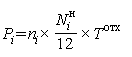 где: - количество граждан, постоянно и временно проживающих в i-м жилом помещении;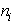  - норматив накопления твердых коммунальных отходов;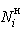  - цена на коммунальную услугу по обращению с твердыми коммунальными отходами, определенная в пределах утвержденного в установленном порядке единого тарифа на услугу регионального оператора по обращению с твердыми коммунальными отходами.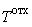 9.2. Размер платы за коммунальную услугу по обращению с твердыми коммунальными отходами в i-м жилом помещении определяется исходя из общей площади жилого помещения на основании нормативов накопления твердых коммунальных отходов согласно пункту 148.30 Правил по формуле 9.2:,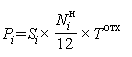 где: - общая площадь i-го жилого помещения;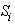  - норматив накопления твердых коммунальных отходов; - цена на коммунальную услугу по обращению с твердыми коммунальными отходами, определенная в пределах утвержденного в установленном порядке единого тарифа на услугу регионального оператора по обращению с твердыми коммунальными отходами.Пункт 9.3 изменен с 27 декабря 2018 г. - Постановление Правительства России от 15 декабря 2018 г. N 1572См. предыдущую редакцию9.3. Размер платы за коммунальную услугу по обращению с твердыми коммунальными отходами в i-м жилом помещении определяется исходя из количества граждан, постоянно и временно проживающих в i-м жилом помещении, на основании объема вывезенных контейнеров согласно пункту 148.30 Правил по формуле 9.3:,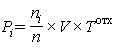 где: - количество граждан, постоянно и временно проживающих в i-м жилом помещении;n - расчетное количество граждан, использующих место (площадку) накопления твердых коммунальных отходов;V - объем контейнеров, вывезенных с места (площадки) накопления твердых коммунальных отходов, за расчетный период; - цена на коммунальную услугу по обращению с твердыми коммунальными отходами, определенная в пределах утвержденного в установленном порядке единого тарифа на услугу регионального оператора по обращению с твердыми коммунальными отходами.Пункт 9.4 изменен с 27 декабря 2018 г. - Постановление Правительства России от 15 декабря 2018 г. N 1572См. предыдущую редакцию9.4. Размер платы за коммунальную услугу по обращению с твердыми коммунальными отходами в i-м жилом помещении определяется исходя из общей площади жилого помещения на основании объема вывезенных контейнеров согласно пункту 148.30 Правил по формуле 9.4:,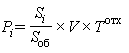 где: - общая площадь i-го жилого помещения; - общая площадь всех жилых и нежилых помещений многоквартирного дома;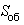 V - объем контейнеров, вывезенных с места (площадки) накопления твердых коммунальных отходов, за расчетный период; - цена на коммунальную услугу по обращению с твердыми коммунальными отходами, определенная в пределах утвержденного в установленном порядке единого тарифа на услугу регионального оператора по обращению с твердыми коммунальными отходами.9.5. Размер платы за коммунальную услугу по обращению с твердыми коммунальными отходами в i-м нежилом помещении в многоквартирном доме определяется на основании нормативов накопления твердых коммунальных отходов согласно пункту 148.38 Правил по формуле 9.5:,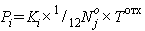 где: - количество расчетных единиц для i-го нежилого помещения, установленных органом исполнительной власти субъекта Российской Федерации для данной категории объектов в соответствии с Правилами определения нормативов накопления твердых коммунальных отходов, утвержденными постановлением Правительства Российской Федерации от 4 апреля 2016 г. N 269 "Об определении нормативов накопления твердых коммунальных отходов";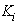  - норматив накопления твердых коммунальных отходов в соответствии с Правилами определения нормативов накопления твердых коммунальных отходов, утвержденными постановлением Правительства Российской Федерации от 4 апреля 2016 г. N 269 "Об определении нормативов накопления твердых коммунальных отходов";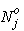  - цена на коммунальную услугу по обращению с твердыми коммунальными отходами, определенная в пределах утвержденного в установленном порядке единого тарифа на услугу регионального оператора по обращению с твердыми коммунальными отходами.Пункт 9.6 изменен с 27 декабря 2018 г. - Постановление Правительства России от 15 декабря 2018 г. N 1572См. предыдущую редакцию9.6. Размер платы за коммунальную услугу по обращению с твердыми коммунальными отходами в i-м нежилом помещении в многоквартирном доме определяется на основании объема вывезенных контейнеров согласно пункту 148.38 Правил по формуле 9.6:,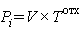 где:V - объем контейнеров, вывезенных с места (площадки) накопления твердых коммунальных отходов, рассчитанный в соответствии с Правилами коммерческого учета объема и (или) массы твердых коммунальных отходов, утвержденными постановлением Правительства Российской Федерации от 3 июня 2016 г. N 505 "Об утверждении Правил коммерческого учета объема и (или) массы твердых коммунальных отходов", за расчетный период; - цена на коммунальную услугу по обращению с твердыми коммунальными отходами, определенная в пределах утвержденного в установленном порядке единого тарифа на услугу регионального оператора по обращению с твердыми коммунальными отходами.9.7. Размер платы за коммунальную услугу по обращению с твердыми коммунальными отходами, предоставленную потребителю в занимаемой им j-й комнате (комнатах) в i-й коммунальной квартире, определяется исходя из количества граждан, постоянно и временно проживающих в j-й комнате (комнатах) в i-й коммунальной квартире, согласно абзацу первому пункта 148.31 Правил по формуле 9.7:,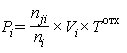 где: - количество граждан, постоянно и временно проживающих в j-й принадлежащей потребителю (находящейся в его пользовании) комнате (комнатах) в i-й коммунальной квартире;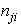  - количество граждан, постоянно и временно проживающих в i-й коммунальной квартире; - объем предоставленной коммунальной услуги по обращению с твердыми коммунальными отходами за расчетный период в i-й коммунальной квартире, определенный в соответствии с пунктом 148.30 Правил;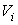  - цена на коммунальную услугу по обращению с твердыми коммунальными отходами, определенная в пределах утвержденного в установленном порядке единого тарифа на услугу регионального оператора по обращению с твердыми коммунальными отходами.9.8. Размер платы за коммунальную услугу по обращению с твердыми коммунальными отходами, предоставленную потребителю в занимаемой им j-й комнате (комнатах) в i-й коммунальной квартире, определяется исходя из общей площади j-й комнаты (комнат) в i-й коммунальной квартире согласно абзацу второму пункта 148.31 Правил по формуле 9.8:,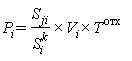 где: - жилая площадь j-й принадлежащей потребителю (находящейся в его пользовании) комнаты (комнат) в i-й коммунальной квартире;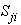  - общая жилая площадь комнат в i-й коммунальной квартире;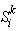  - объем предоставленной коммунальной услуги по обращению с твердыми коммунальными отходами за расчетный период в i-й коммунальной квартире, определенный в соответствии с пунктом 148.30 Правил; - цена на коммунальную услугу по обращению с твердыми коммунальными отходами, определенная в пределах утвержденного в установленном порядке единого тарифа на услугу регионального оператора по обращению с твердыми коммунальными отходами.VII. Обращение с твердыми коммунальными отходамиVII. Обращение с твердыми коммунальными отходамиVII. Обращение с твердыми коммунальными отходами17. Обеспечение своевременного вывоза твердых коммунальных отходов из мест (площадок) накопления:в холодное время года (при среднесуточной температуре +5°С и ниже) не реже одного раза в трое суток, в теплое время (при среднесуточной температуре свыше +5°С) не реже 1 раза в сутки (ежедневный вывоз)допустимое отклонение сроков:не более 72 часов (суммарно) в течение 1 месяца;не более 48 часов единовременно - при среднесуточной температуре воздуха +5°С и ниже;не более 24 часов единовременно - при среднесуточной температуре воздуха свыше +5°Сза каждые 24 часа отклонения суммарно в течение расчетного периода, в котором произошло указанное отклонение, размер платы за коммунальную услугу за такой расчетный период снижается на 3,3 процента размера платы, определенного за такой расчетный период в соответствии с приложением N 2 к Правилам